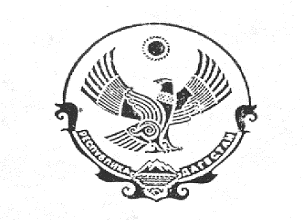 РЕСПУБЛИКА ДАГЕСТАНАДМИНИСТРАЦИЯ СЕЛЬСКОГО ПОСЕЛЕНИЯ«сельсовет Касумкентский»368760 с. Касумкент, ул. М. Стальского 4, С. Стальский район, Республика Дагестан, тел:3-17-34«14» декабря 2020 г.                                                                                        № 163         О комиссии по присвоению элементам улично-дорожной сети, элементам планировочной структуры, изменению и аннулированию таких наименований на территории муниципального образования сельское поселение «сельсовет Касумкентский»В соответствии с пунктом 21 части 1 и частью 2 статьи 14 Федеральным законом от 06.10.2003 № 131-ФЗ «Об общих принципах организации местного самоуправления в Российской Федерации», Уставом муниципального образования сельского поселения «сельсовет Касумкентский» муниципального района «Сулейман-Стальского района» Республики Дагестан, администрацияпостановляет:Утвердить Положение о комиссии по присвоению элементам улично-дорожной сети, элементам планировочной структуры, изменению и аннулированию таких наименований на территории муниципального образования сельского поселения «сельсовет Касумкентский», согласно приложению № 1.Утвердить состав комиссии по присвоению элементам улично-дорожной сети, элементам планировочной структуры, изменению и аннулированию таких наименований на территории муниципального образования сельского поселения «сельсовет Касумкентский», согласно приложению № 2.Опубликовать настоящее постановление сайте администрации сельского поселения «сельсовет Касумкентский».Постановление вступает в силу после дня его опубликования.Контроль за исполнением постановления возложить на заместителя главы сельского поселения.Глава администрации   СП «сельсовет Касумкентский»                                                                      Д.С. Бабаев                                                                  Приложениек Постановлениюадминистрации сельского поселения «сельсовет Касумкентский»от 14.12.2020г. № 163 ПОЛОЖЕНИЕо комиссии по присвоению элементам улично-дорожной сети, элементам планировочной
структуры, изменению и аннулированию таких наименований на территории
муниципального образования сельского поселения «сельсовет Касумкентский»Общие положения Комиссия по присвоению элементам улично-дорожной сети, элементам планировочной структуры, изменению и аннулированию таких наименований на территории муниципального сельского поселения «сельсовет Касумкентский» (далее - Комиссия) создается при администрации сельского поселения «сельсовет Касумкентский».Комиссия создается распоряжением администрации.Комиссия является постоянно действующим совещательным органом.Комиссия образуется из работников администрации и состоит из председателя, заместителя председателя, секретаря и членов комиссии. Для участия в работе комиссии, при необходимости и по приглашению председателя или заместителя председателя комиссии приглашаются представители органов государственной власти, органов местного самоуправления, общественных объединений, организаций, физические лица и их представители, депутаты представительного органа муниципального образования сельского поселения «сельсовет Касумкентский.Комиссия строит свою работу на принципах коллегиальности рассмотрения вопросов и принятия согласованных решений в пределах своей компетенции.Комиссия в своей деятельности руководствуется действующим законодательством Российской Федерации.Функции комиссииРассмотрение вопросов по присвоению элементам улично-дорожной сети, элементам планировочной структуры, изменению и аннулированию таких наименований на территории муниципального образования сельского поселения «сельсовет Касумкентский.Полномочия комиссииКомиссия рассматривает и согласовывает ходатайства заявителей по наименованию и переименованию элементов планировочных структур, элементов улично-дорожной сети и других объектов адресации, расположенных в границах муниципального образования сельского поселения «сельсовет Касумкентский.Комиссия вправе запрашивать и получать в установленном порядке от органов государственной власти, органов местного самоуправления, юридических и физических лиц необходимую информацию по вопросам, относящимся к компетенции комиссии.Полномочия председателя комиссииОсуществляет общее руководство деятельностью комиссии, определяет перечень, сроки и порядок рассмотрения вопросов на заседаниях комиссии.Распределяет обязанности между членами комиссии.Подписывает протоколы заседаний комиссии, выписки из протоколов и другие документы комиссии.Представляет на рассмотрение главы администрации сельского поселения «сельсовет Касумкентский предложения и проекты нормативных правовых актов по вопросам, входящим в компетенцию комиссии.Проводит заседания комиссии.При отсутствии председателя комиссии его полномочия возлагаются на заместителя председателя комиссии.Функции секретаря комиссииОбеспечивает техническое обслуживание деятельности комиссии.Принимает меры по организационному обеспечению деятельности комиссии.Осуществляет информационное и методическое обеспечение комиссии.Обеспечивает подготовку материалов к заседаниям комиссии.Ведет протоколы заседаний комиссии, обеспечивает их хранение в установленном порядке.Обеспечивает оформление и рассылку решений, выписок из решений, а также других документов.Выполняет поручения председателя и заместителя председателя комиссии.Организует контроль и исполнение решений комиссии.Обязанности и права члена комиссииОбязанности члена комиссии:участвует в рассмотрении вопросов, входящих в компетенцию комиссии;участвует в голосовании при принятии решений комиссии;вносит предложения по рассматриваемым на заседаниях комиссии вопросам, входящим в компетенцию комиссии;знакомится с нормативными правовыми актами, информационными и справочными материалами по вопросам деятельности комиссии;6.2. В целях реализации полномочий имеет право:выражать особое мнение в письменной форме с изложением аргументов в случае несогласия с решениями комиссии;участвовать в работе согласительных комиссий по урегулированию конфликтных ситуаций в случае включения в состав этих комиссий.Проведение заседаний комиссииКомиссия осуществляет свою деятельность в форме заседаний.Заседания комиссии проводятся по мере необходимости, в том числе при поступлении заявлений от заинтересованных лиц.Члены комиссии уведомляются о месте, дате и времени проведения заседания комиссии повесткой, подписанной председателем комиссии или заместителем председателя.Члены комиссии участвуют в заседаниях лично, без права замены.На заседании комиссии ведется протокол, в котором фиксируются вопросы, вынесенные на рассмотрение комиссии, а также принятые по ним решения.Протокол подписывается председателем и секретарем комиссии.Принятие решений комиссиейКомиссия правомочна принимать решения при наличии кворума не менее половины от общего числа членов комиссии, в том числе при наличии мнения члена комиссии, оформленного в письменном виде, при его личном отсутствии на заседании.Решения комиссии принимаются путем открытого голосования простым большинством голосов от числа членов комиссии, присутствующих на заседании. При равенстве голосов голос председателя комиссии либо председательствующего на заседании является решающим.В случае отсутствия на заседании член комиссии вправе изложить свое мнение по рассматриваемым вопросам в письменной форме, которое оглашается на заседании и приобщается к протоколу заседания.При несогласии с принятым решением член комиссии вправе изложить в письменной форме свое особое мнение, которое подлежит обязательному приобщению к протоколу заседания.Итоги каждого заседания комиссии оформляются протоколом, который подписывается председательствующим на заседании комиссии и секретарем, не позднее пяти рабочих дней от даты проведения такого заседания комиссии. К протоколу могут прилагаться документы, связанные с темой заседания.Приложение 1к Постановлениюадминистрации сельского поселения «сельсовет Касумкентский»от 14.12.2020г. № 163 Составкомиссии по присвоению элементам улично-дорожной сети, элементам планировочной
структуры, изменению и аннулированию таких наименований на территории
муниципального образования сельского поселения «сельсовет КасумкентскийП О С Т А Н О В Л Е Н И ЕПредседатель комиссииПредседатель комиссииФИО- должность- должностьЗаместитель председательЗаместитель председательФИО- должность- должностьСекретарь комиссииСекретарь комиссииФИО- должность- должностьЧлены комиссииЧлены комиссииФИО- должность- должностьФИО- должность- должностьФИО- должность- должностьФИО- должность- должность